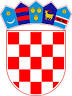 Republika HrvatskaIstarska županija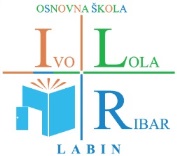 Osnovna škola „Ivo Lola Ribar“ LabinRudarska 9, Labin 52220 Tel: 052/855- 406, fax: 052/880- 234e-mail: ured@os-ilribar-labin.skole.hrPočetak školske godine 2020./2021.Nova školska godina 2020./2021. počinje u ponedjeljak, 7. rujna 2020. za sve učenikePrijem za učenike prvih razreda održat će se prema sljedećem rasporedu:Matična škola - 9,00 sati; učiteljica Vesna BrenčićPodručna škola Kature -10,00 sati; učiteljica Suzana ButoracPodručna škola Vinež - 11,00 sati; učiteljica Natalija BastijanićPodručna škola Vozilići –12,00 sati; učiteljica Tatjana StepčićZbog uvažavanja epidemioloških mjera molimo roditelje da samo JEDAN od njih dovede dijete u školu. 